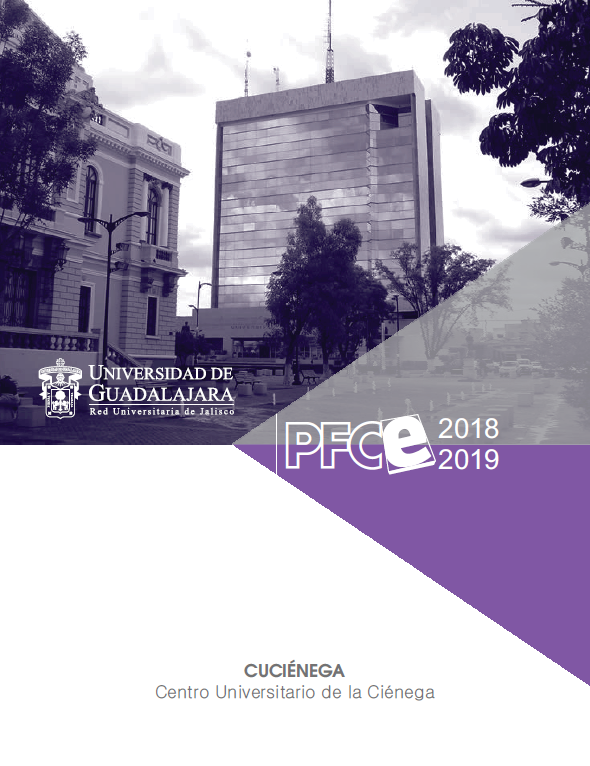 RESUMEN DE LA AUTOEVALUACIÓN1. Análisis de cobertura con equidad  Este análisis es del ámbito institucional 2. Análisis de programas de estudios flexibles e integrales En cuanto al análisis de programas de estudios flexibles e integrales, la actualización y reformas académicas de 14 de 16 PE ha permitido que la DES logre articular planes de estudios más flexibles e implemente el enfoque pedagógico centrado en el aprendizaje, para atender las necesidades educativas de formación acordes a los cambios continuos que demanda actualmente la formación profesional. Para coadyuvar este proceso, la DES ha realizado acciones en cuanto a la formación y actualización docente a través de programas implementados por la IES y por la misma DES; destaca particularmente la Jornada de Actualización y Homogeneización de las Unidades de Aprendizaje de los Departamentos (Accude), en la que los docentes participantes realizaron mejoras curriculares y actualización de las unidades de aprendizaje de los PE, en un ejercicio colegiado con profesores de toda la IES. Respecto al desarrollo cognitivo de los estudiantes, como parte del Programa de Formación Integral, la DES implementó talleres para mejorar las habilidades cognitivas de orden superior, en los que participa la totalidad de los alumnos de primer ingreso. Como áreas de oportunidad, se deben fortalecer las áreas especializantes y profesionalizantes, así como la certificación de competencias profesionales, pues al momento solamente 2 PE de pregrado cuentan con una certificación profesional; por lo que se debe mejorar la infraestructura académica que permita fortalecer estas áreas especializantes, como laboratorios, espacios de tutoría y asesoría académica. 3. Análisis de enseñanzas pertinentes y en contextos realesEn el análisis de enseñanzas pertinentes y en contextos reales, la DES realizó estudios de seguimiento de egresados y empleadores de diez PE de pregrado, en los que destaca el grado de satisfacción de los egresados en 87.5%; respecto a los empleadores, 80.76% considera que los estudiantes tienen una buena y excelente formación; y 63.37% consideran que la imagen de la universidad es medianamente importante y muy importante para la contratación de personal egresado. Como problemática, la DES identifica que, además de este análisis cuantitativo de los estudios, hace falta un análisis cualitativo de cada PE para implementar acciones que favorezcan la mejora en procesos curriculares y académicos. Respecto al proceso de enseñanza-aprendizaje, como parte del Programa de Formación Integral se implementaron 14 talleres de Formación Humana para el desarrollo de habilidades, destrezas, competencias y valores con compromiso social; destacando la participación de 3,611 estudiantes. Además, el Programa de Acción Tutorial se ha convertido en un eje central para el desarrollo de competencias profesionales a través de los tutores académicos y tutores pares, y a través de programas como: Programa de Fomento a la Investigación Temprana (Programa FIT); programas FILEX, FLIP-Jobs para el dominio de una segunda lengua; e implementación de los Centros de Aprendizaje Global (CAG) para el autoaprendizaje de idiomas. Además, se ha fortalecido la planta docente que imparte unidades de aprendizaje para la formación de inglés curricular para 10 PE y cursos extracurriculares que pueden tomar estudiantes de todos los PE de la DES. Otra fortaleza son los 16 laboratorios de docencia y 8 de investigación con los que cuenta actualmente la DES, en los que en la última anualidad se realizaron 12,259 prácticas de 9 PE. Sin embargo, para continuar con el desarrollo de estos procesos, la infraestructura académica con la que cuenta la DES es insuficiente para cubrir las demandas de formación requeridas. En cuanto a la planta docente, la DES impulsó la formación pedagógica y actualización disciplinar, destacando que tanto alumnos como profesores consideran que se han diversificado las estrategias didácticas por parte de los docentes, pues han integrado estrategias innovadoras en sus procesos de enseñanza. Uno de los retos que enfrenta la DES es la resistencia de profesores y estudiantes a la implementación de las estrategias transversales como dominio de un segundo idioma y la internacionalización en casa. En cuanto a las prácticas profesionales, los alumnos destacan su importancia para el campo profesional para incorporarse al mercado laboral; si bien la DES ofrece áreas de especialización, es necesario contar con más laboratorios de docencia que permitan la realización de las prácticas, así como un análisis de los planes de estudio de los PE para afinar el perfil de egreso en cada uno de ellos, siguiendo las recomendaciones de los organismos acreditadores. 4. Análisis de uso de las tecnologías de la información y comunicaciónEn el periodo 2016-2017, la DES mejoró sus procesos de formación e inclusión digital a través de la mejora de la infraestructura tecnológica de red, renovación de equipos de cómputo en laboratorios de docencia y aulas de tecnologías en sus tres sedes; así como la adquisición de equipos para préstamo de docentes y estudiantes para el desarrollo de sus actividades académicas. En el análisis de este apartado, se destaca que tanto en los estudiantes como en los profesores se ha incrementado el uso de redes sociales y dispositivos móviles para actividades de formación y comunicación, por ejemplo, herramientas de aprendizaje como Moodle y Google Apps. Esto se relaciona con la reciente incorporación de cuentas de correo electrónico Google para alumnos y profesores, así como el uso de herramientas Google Apps for Education y el incremento de cursos en modalidad mixta ofertados, con un incremento de 61 cursos en 2013 a 171 en 2016. Se destaca la mejora a la infraestructura tecnológica de la DES, en la que se ha mejorado la conectividad en las 3 sedes; la página web institucional adquirió el nivel de accesibilidad AA de acuerdo a la W3C, por lo que es 100% accesible; se renovaron 100% de los equipos de cómputo de laboratorios de docencia y aulas de tecnologías en las sedes La Barca y Atotonilco y el 80% en la sede de Ocotlán. Se desarrollaron sistemas para la mejora de la gestión académica y administrativa: Sistema Integral para la Planeación Académica (Sipla), que está en proceso de mejora para convertirse en el Sistema Integral para la Gestión Académica (SIGA); el Sistema para la Evaluación Docente (SED); Service Desk; y durante el segundo semestre de 2017 se pondrá en operaciones el Sistema de No Adeudos (Sina). Sin embargo, hace falta mayor énfasis en capacitación y dominio de TIC para los procesos de enseñanza-aprendizaje, tanto para profesores como para estudiantes, que permitan ampliar la inclusión digital; por lo que se debe continuar fortaleciendo el uso de estas herramientas, incrementar los cursos de capacitación impartidos a profesores y los cursos de habilidades de gestión de la información a los estudiantes. También, es necesario continuar con la mejora de la infraestructura tecnológica de la DES y equipamiento de laboratorios, para satisfacer las necesidades crecientes de usuarios y equipos. Se identifica la necesidad de contar con más personal de soporte técnico para atender a los usuarios, ya que actualmente la relación es 560/1 (usuarios/técnicos). Finalmente, destaca que la DES ha desarrollado sistemas de información que han permitido mejorar procesos de gestión académica como programación, evaluación docente, y se tiene considerado contar con un sistema de planeación didáctica para su implementación en los procesos de gestión de la práctica docente. 5. Análisis de la internacionalización En el análisis de la internacionalización, la DES ha fortalecido la capacidad académica de colaboración con 9 convenios: 7 con universidades extranjeras y 2 con universidades nacionales, lo que ha impulsado la movilidad de estudiantes y profesores. Sin embargo, a pesar de estos esfuerzos, el índice de movilidad de profesores ha disminuido. En este mismo rubro, la colaboración de los cuerpos académicos se ha fortalecido con 7 redes académicas nacionales y 3 internacionales, y con la publicación de artículos en revistas indexadas con alto impacto internacional. En lo que respecta a la acreditación, el PE de Psicología tiene doble reconocimiento, ya que cuenta con acreditación por CNEIP y Nivel 1 por CIEES; el PE de Abogado, con acreditación nacional por Confede e internacional por parte de GRANA, apoyado por la IES. Para fomentar la internacionalización, la IES impulsó la creación de los Centros de Aprendizaje Global (CAG), con los que se promueve el desarrollo de competencias globales. La DES cuenta con un CAG en cada una de sus tres sedes, sin embargo, es necesario contar con personal responsable en los CAG para atención de usuarios en las sedes de Atotonilco y La Barca. Respecto a los programas de formación del idioma inglés, a través de los programas FILEX y Jobs, se desarrollan actividades extracurriculares para los estudiantes; en el último año, 770 estudiantes participaron en los cursos ofertados. Respecto a unidades de aprendizaje de inglés curricular, se ha incrementado el número de cursos ofertados a 33 en los PE de pregrado, en los que participaron más de dos mil estudiantes; en la maestría y doctorado en Ciencias se ofrecen dos cursos en inglés. Otro elemento de impulso a la internacionalización es la participación en campamentos internacionales de verano e invierno para perfeccionar el inglés y competencias en emprendurismo, ciencia y tecnología, con programas como Proyecta 100,000 y Study-US. Recientemente, la DES ha puesto en operaciones la Unidad de Internacionalización, con el objetivo de desarrollar una política articulada para la internacionalización del currículo, la investigación y el fortalecimiento del programa Internacionalización en Casa. Respecto a programas educativos interinstitucionales, debido al Proceso de Bolonia en las recientes reformas educativas en la Unión Europea, el doctorado en Cooperación y Bienestar Social en convenio con la Universidad de Oviedo (España) se encuentra en receso. Es importante resaltar que la DES enfocará sus esfuerzos en integrar y potenciar las estrategias de internacionalización en el marco de la economía global del conocimiento, con el impulso de programas como la internacionalización en casa para favorecer el dominio de un segundo idioma y desarrollo de competencias globales en sus estudiantes y profesores; así como el impulso de redes y convenios para la investigación, docencia y movilidad de investigadores y profesores. Para ello, es prioritaria la gestión de apoyos para incrementar su grado de internacionalización. 6. Análisis de la vinculación académicaEn el análisis de vinculación, la DES ha impulsado la colaboración con los sectores públicos y productivos de la región; muestra de ello son los convenios de colaboración con los 13 municipios de la región; además de las consultorías, capacitaciones y colaboración con los sectores productivos. Asimismo, se ofrecen servicios a la comunidad, como el Laboratorio de Análisis Clínicos y la Unidad de Psicoterapia Breve. A estos servicios se sumará la operación de la Estancia Infantil, que brindará apoyo a los estudiantes madres y padres de familia con hijos de 45 días a 4 años de edad. Para la formación profesional universitaria, la DES cuenta con 480 programas de servicio social con la inserción de 2,083 estudiantes; 146 convenios y 169 acuerdos de prácticas profesionales en los que participaron 1,160 alumnos. En cuanto a esquemas y modelos de desarrollo de negocios, la DES ha impulsado eventos para la formación emprendedora a través de cátedras de emprendurismo, encuentros, expo de negocios y congresos. En relación con la transferencia tecnológica y de conocimiento, investigadores de la DES obtuvieron un nuevo título de patente en 2016 que se suma a otros 3 títulos de patente en años recientes; además, se ha impulsado el registro de invenciones ante el IMPI con 13 solicitudes de invención registradas ante este instituto. En la Encuesta para el Personal Académico del CUCiénega PFCE 2018-2019, resalta que 44% de los docentes de la DES han desarrollado actividades de vinculación con otros sectores; entre ellas, asesorías, publicaciones, diseño de manuales y optimización de proceso; sin embargo, 56% de los docentes no realizan actividades de vinculación relacionadas con las unidades de aprendizaje que imparten. En este análisis, se ha identificado que se deben potenciar las acciones enfocadas a mejorar las prácticas profesionales con un perfil especializante y profesional, brindar orientación y asesoría a los distintos sectores que permita la transferencia tecnológica y de conocimiento, así como afianzar y ampliar los proyectos de colaboración con los distintos sectores, para ello se debe consolidar un modelo de vinculación como estrategia puente entre la generación del conocimiento y el bienestar social y económico. 7. Análisis de la capacidad y competitividad académicaSobre el análisis de la capacidad y competitividad académica, la DES ha incrementado su capacidad académica con 100% de los PTC con posgrado; 75.3% con reconocimiento de perfil deseable Prodep; y 36 miembros adscritos al Sistema Nacional de Investigadores (SNI). Esta capacidad académica se refleja en el grado de desarrollo de los 23 cuerpos académicos de la DES: 94 profesores desarrollan 46 LGAC; 88% de los profesores cuentan con perfil deseable y 28% con adscripción al SIN. Destaca que 100% de los profesores que integran los CA cuentan con estudios de posgrado; 75.53% cuentan con estudios de doctorado y 24.47% con estudios de maestría. En la última anualidad, 2 CA obtuvieron el grado de cuerpo académico consolidado; sin embargo, hace falta fortalecer los CAEF y CAEC, principalmente en la producción académica de calidad, su vinculación con instituciones nacionales e internacionales, y en lo que respecta a la formación de recursos humanos de pregrado y posgrado. Respecto a la formación, capacitación y actualización del personal académico, la DES ha ofertado 35 cursos de formación pedagógica y 14 de actualización disciplinar, que suman 1,467 horas de capacitación impartidas. En estos cursos se contó con la participación de 750 asistentes, lo que representa 1.6 cursos por profesor. De acuerdo a la percepción de los estudiantes, reconocen que sus profesores han diversificado las estrategias didácticas. Referente a la competitividad académica, la DES cuenta con 11 de 16 PE de pregrado reconocidos por su calidad, lo que equivale a 68.75% del total de estos programas; además, cuenta con la maestría en Ciencias en padrón PNPC. En 2016, cinco PE de pregrado lograron su reacreditación, el PE de Abogado obtuvo la acreditación internacional por parte de GRANA, y el PE de Psicología cuenta con doble reconocimiento, ya que fue acreditado por CNEIP y Nivel 1 por CIEES. Para 2017, se espera la visita de evaluación por parte de Copaes para 2 PE y 1 por parte de CIEES. En cuanto a la matrícula de calidad, 89% de la matrícula de pregrado cursan un PE de calidad. También se ha fortalecido el apoyo a la titulación, incentivando la modalidad de titulación por tesis, para lo cual se cuenta con programas como el Programa de Reconocimiento a la Mejor Tesis del Año, y el Programa de Fomento a la Investigación Temprana (FIT) en sus modalidades de joven investigador y estudiante investigador para el desarrollo y conclusión de tesis. Respecto a la modalidad de titulación por Examen General para el Egreso de Licenciatura (EGEL-Ceneval), se apoya a los sustentantes con el pago del examen a quienes obtuvieron resultados satisfactorios en EGEL. Los resultados de esta estrategia, junto con otras acciones emprendidas por la DES, se reflejan en la incorporación del PE de Químico Farmacéutico Biólogo al Nivel 1 del Padrón de Programas de Licenciatura de Alto Rendimiento Académico de EGEL. Respecto a la capacidad académica, las problemáticas principales que se identifican son: el número de PTC por PE no es el deseable, y esto se hace más evidente al hacer un desagregado por PE y sede de adscripción. Respecto a los CA, 65% se encuentran en formación, por lo que se hace necesario fortalecer la organización de eventos académicos de investigación y la formación de recursos humanos.En relación con la competitividad académica, las principales problemáticas identificadas son: 73.3% de los PE que oferta la DES son de calidad; término de vigencia de certificación en CIEES de 5 PE; la titulación por promedio es la modalidad mayoritaria, por lo que es necesaria mayor incorporación a investigación temprana y desarrollo de tesis de los estudiantes; solo 1 PE se encuentra en el Padrón de Licenciatura de Alto Rendimiento Académico del EGEL-Ceneval. Aunque la DES ha mejorado sus indicadores de capacidad académica, no se cuenta con infraestructura académica adecuada en donde la planta docente desarrolle actividades de tutoría; como atención y asesoría personalizada a estudiantes de pregrado y posgrado, formación temprana a la investigación, y desarrollo de actividades relacionadas con la docencia y la investigación, por lo que una de las necesidades de la DES es contar con infraestructura académica que apoye el desarrollo de estas actividades y que, además, incentive a que los investigadores miembros del SNI y cuerpos académicos desarrollen líneas de generación y aplicación del conocimiento; lo que permitirá fortalecer la trayectoria académica continua, disminuir los índices de deserción y mejorar la eficiencia terminal. 8. Análisis de la formación integral del estudianteEn un análisis de la formación integral del estudiante, se observa que los 16 programas de formación integral emprendidos por la DES en los años recientes han otorgado resultados favorecedores respecto a la disminución de bajas y reprobación de estudiantes en situación de riesgo, a través del fortalecimiento del Plan de Acción Tutorial (PAT), con la tutoría de trayectoria escolar y con la implementación del proyecto de Atención a Alumnos en Situación de Riesgo Académico; se han habilitado algunos espacios para el apoyo tutorial del estudiante con asesoría académica, tutoría de formación humana y tutoría par. Respecto a la tutoría inicial, se ha implementado el curso de inducción para alumnos de primer ingreso y estudiantes en movilidad entrante, en el que se ha promovido la vinculación de la DES con los padres de familia a través de actividades informativas. Se ha fortalecido el desarrollo de habilidades, conocimientos y actitudes en lectocomprensión, lógico-matemático, de aprendizaje y de gestión de la información en estudiantes de primer y segundo semestre a través de los Talleres de Habilidades Cognitivas. Como un área a fortalecer está el Proyecto de Internacionalización, puesto que se ha encontrado resistencia por parte de los estudiantes para participar en los programas de dominio de una segunda lengua, principalmente. En cuanto a las actividades extracurriculares, la DES ha impulsado la formación en apreciación del arte y cultura a través de actividades para el cuidado de la salud y el medio ambiente, responsabilidad y compromiso social con actividades internas y externas para la comunidad de la región; además, se han impulsado actividades como el Festival Creativo para Niños y Jóvenes Papirolas con el tema Astronomía y Tuya También, con participación de estudiantes de nivel básico. También se han desarrollado eventos en colaboración con el Ayuntamiento de Ocotlán y la Escuela Regional de Educación Media Superior de Ocotlán (EREMSO), con actividades como el Día Mundial del Libro y una presentación con el Ballet Folclórico de la Universidad de Guadalajara en el marco de su 50 aniversario. En estas actividades han participado más de seis mil personas. Respecto al impulso de actividades deportivas, la DES organiza eventos fuera de sus instalaciones para el fomento del deporte con estudiantes de la DES y estudiantes de nivel medio superior; en las actividades deportivas se cuenta con la participación de 1,194 estudiantes. Como áreas a fortalecer, la DES identifica los proyectos de internacionalización, CUCiénega Sustentable, formación temprana de la investigación, formación humana y CUCiénega Saludable; así como la incentivación al desarrollo de habilidades referentes a inteligencia intercultural, compromiso con la conservación y cuidado del medio ambiente, prevención y cuidado de la salud. Otro aspecto importante es el contar con infraestructura académica suficiente y adecuada para mejorar estas estrategias.9. Análisis de evaluación de la gestión Este análisis es del ámbito institucional 10. Análisis de la capacidad de física instalada Este análisis es del ámbito institucional 11. Análisis de los problemas estructurales Este análisis es del ámbito institucional 12. Análisis de la igualdad de género universitariaEn el análisis de la igualdad de género universitaria se identifica que se han realizado acciones aisladas en materia de inclusión, tales como la creación del Programa de Equidad e Inclusión Educativa con dos años operando, eventos académicos, conferencias, talleres, presentaciones de libros, seminarios, así como algunos proyectos de investigación que han derivado en la defensa de trabajos de tesis y publicación de diferentes artículos; en la encuesta de percepción realizada, se identificó que 60% de los estudiantes y profesores identifican que en la formación se promueve la igualdad de género, ya que se abordan temas desde la perspectiva de género en las asignaturas que se imparten. Destaca la creación de la Estancia Infantil para la atención de hijos menores de 4 años de madres y padres estudiantes con apoyo de PFCE 2016-2017, en el que se obtuvieron recursos por 7,572,459 pesos y 818,604.27 del fondo FIFRU de la IES. Sin embargo, pese a los esfuerzos realizados, la DES reconoce que es necesario redoblar esfuerzos en torno a las acciones como incrementar la producción académica respecto al tema de igualdad de género, capacitación y formación a la comunidad universitaria, y la inclusión de la perspectiva de igualdad de género en los procesos de gestión que permitan la comprensión de la perspectiva de género y la necesidad de incorporarla en el quehacer cotidiano institucional. Para lograrlo, la DES implementará un plan de acción transversal con impacto en la comunidad universitaria que derive en una política institucional de igualdad de género.